Reference:	Introduction Letter Project ID:	, Parcel No. 	,  CountyDear :There is a planned highway improvement project in  County. I will contact you soon to discuss this project, its effect on your property, and answer your questions. If you prefer that I meet with your representative, please provide me with their name and telephone number. Enclosed are the following documents:Preliminary “Right of Way Plat” Ownership Information RecordA preliminary right of way plat shows how the improvement project will affect your property and includes the names of other affected property owners. To help serve you better, please complete the enclosed Ownership Information Sheet and return it in the enclosed postage-paid envelope.In addition, a survey crew will stake the proposed new right-of-way to help assist in the valuation of your property. A survey crew is allowed on private property under Wis. Stat. 84.01 (10). If you have any questions, please call me at . I appreciate your cooperation and will provide any additional information requested, if available, or further discuss any other concerns you may have. Sincerely,Enclosures: Preliminary Right of Way Plat, Ownership Information Record, return envelope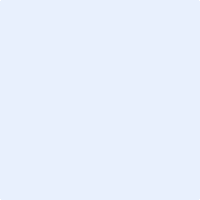 